Информационная безопасность рекомендации родителямКак родители могут обезопасить своих детей от получения негативного опыта в интернете?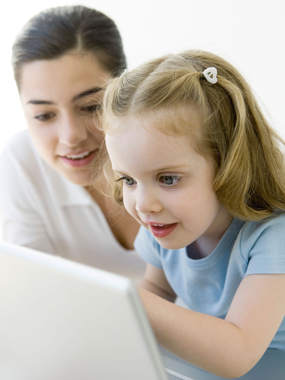 Дети и подростки — активные пользователи интернета. С каждым годом сообщество российских интернет-пользователей молодеет. Дети поколения Рунета растут в мире, сильно отличающемся от того, в котором росли их родители. Одной из важнейших координат их развития становятся инфо-коммуникационные технологии и, в первую очередь, интернет. Между тем, помимо огромного количества возможностей, интернет несет и множество рисков. Зачастую дети и подростки в полной мере не осознают все возможные проблемы, с которыми они могут столкнуться в сети. Сделать их пребывание в интернете более безопасным, научить их ориентироваться в киберпространстве — важная задача для их родителей. Используя исследования рисков онлайн-среды и статистику работы Линии помощи «Дети онлайн», мы предлагаем Вам полезную информацию и серию рекомендаций. С их помощью Вы сможете помочь своему ребенку использовать интернет более грамотно и безопасно.В основе рекомендаций лежит разработанная Фондом Развития Интернет классификация интернет-рисков, результаты исследования «Дети России онлайн», которое было проведено Фондом Развития Интернет по методологии международного исследовательского проекта Еврокомиссии «EU Kids Online II» (2010—2011 годы), а также обращения пользователей, поступившие на Линию помощи «Дети Онлайн».Основные правила безопасности для родителей
*Прежде, чем позволить ребенку пользоваться Интернетом, расскажите ему о возможных опасностях Сети (вредоносные программы, небезопасные сайты, интернет-мошенники и др.) и их последствиях.  Четко определите время, которое Ваш ребенок может проводить в Интернете, и сайты, которые он может посещать.  Убедитесь, что на компьютерах установлены и правильно настроены антивирусные программы, средства фильтрации контента и нежелательных сообщений.  Контролируйте деятельность ребенка в Интернете с помощью специального программного обеспечения.  Спрашивайте ребенка о том, что он видел и делал в Интернтете  Объясните ребенку, что при общении в Интернете (чаты, форумы, сервисы мгновенного обмена сообщениями, онлайн-игры) и других ситуациях, требующих регистрации, нельзя использовать реальное имя. Помогите ему выбрать регистрационное имя, не содержащее никакой личной информации.  Объясните ребенку, что нельзя разглашать в Интернете информацию личного характера (номер телефона, домашний адрес, название/номер школы и т.д.), а также "показывать" свои фотографии.  Помогите ребенку понять, что далеко не все, что он может прочесть или увидеть в Интернете — правда. Приучите его спрашивать то, в чем он не уверен.  Объясните ребенку, что нельзя открывать файлы, полученные от неизвестных пользователей, так как они могут содержать вирусы или фото/видео с негативным содержанием.  Приучите ребенка советоваться со взрослыми и немедленно сообщать о появлении нежелательной информации.  Не позволяйте Вашему ребенку встречаться с онлайн-знакомыми без Вашего разрешения или в отсутствии взрослого человека.  Постараться регулярно проверять список контактов своих детей, чтобы убедиться, что они знают всех, с кем они общаются;  Объясните детям, что при общении в Интернете, они должны быть дружелюбными с другими пользователями, ни в коем случае не писать грубых слов — читать грубости также неприятно, как и слышать;  Проверяйте актуальность уже установленных правил. Следите за тем, чтобы Ваши правила соответствовали возрасту и развитию Вашего ребенка.Как помочьЧто делать, если ребенок уже столкнулся с какой-либо интернет-угрозойУстановите положительный эмоциональный контакт с ребенком, постарайтесь расположить его к разговору о том, что произошло. Расскажите о своей обеспокоенности тем, что с ним происходит. Ребенок должен вам доверять и понимать, что вы хотите разобраться в ситуации и помочь ему, но ни в коем случае не наказать.Если ребенок расстроен чем-то увиденным (например, кто-то взломал его профиль в социальной сети) или он попал в неприятную ситуацию (потратил деньги в результате интернет-мошенничества и пр.), постарайтесь его успокоить и вместе разберитесь в ситуации. Выясните, что привело к данному результату – непосредственно действия самого ребенка, недостаточность вашего контроля или незнание ребенком правил безопасного поведения в интернете.Если ситуация связана с насилием в интернете в отношении ребенка, то необходимо узнать информацию об обидчике, историю их взаимоотношений, выяснить, существует ли договоренность о встрече в реальной жизни и случались ли подобные встречи раньше, узнать о том, что известно обидчику о ребенке (реальное имя, фамилия, адрес, телефон, номер школы и т. п.). Объясните и обсудите, какой опасности может подвергнуться ребенок при встрече с незнакомцами, особенно без свидетелей.Соберите наиболее полную информацию о происшествии – как со слов ребенка, так и с помощью технических средств. Зайдите на страницы сайта, где был ребенок, посмотрите список его друзей, прочтите сообщения. При необходимости скопируйте и сохраните эту информацию – в дальнейшем это может вам пригодиться для обращения в правоохранительные органы.В случае, если вы не уверены в своей оценке того, насколько серьезно произошедшее с ребенком, или ребенок недостаточно откровенен с вами и не готов идти на контакт, обратитесь к специалисту (телефон доверия, горячая линия и др.), где вам дадут рекомендации и подскажут, куда и в какой форме обратиться по данной проблеме.Вы можете скачать эти рекоммендации.Так же Вы можете скачать буклет с рекомендациями для родителей:
По коммуникационным рискам
По контентным рискам
По интернет-зависимостиПрофилактика основных интернет-рисков и борьба с нимиВредоносные программы — различное программное обеспечение (вирусы, черви, «троянские кони», шпионские программы, боты и др.), которое может нанести вред компьютеру и нарушить конфиденциальность хранящейся в нем информации. Подобные программы чаще всего снижают скорость обмена данными с интернетом, а также могут использовать ваш компьютер для распространения своих копий на другие компьютеры, рассылать от вашего имени спам с адреса электронной почты или профиля какой-либо социальной сети. Вредоносное программное обеспечение использует множество методов для распространения и проникновения в компьютеры, не только через внешние носители информации (компакт-диски, флешки и т.д.), но и через электронную почту посредством спама или скачанных из интернета файлов.Предупреждение столкновения с вредоносными программамиУстановите на все домашние компьютеры антивирусные программы и специальные почтовые фильтры для предотвращения заражения компьютера и потери ваших данных. Подобные программы наблюдают за трафиком и могут остановить как прямые атаки злоумышленников, так и атаки, использующие вредоносные приложения.Используйте только лицензионные программы и данные, полученные из надежных источников. Чаще всего вирусами бывают заражены пиратские копии программ, особенно компьютерные игры.Никогда не открывайте вложения, присланные с подозрительных и неизвестных вам адресов.Следите за тем, чтобы ваш антивирус регулярно обновлялся, и раз в неделю проверяйте компьютер на вирусы.Регулярно делайте резервную копию важных данных, а также научите это делать ваших детей.Старайтесь периодически менять пароли (например, от электронной почты, от профилей в социальных сетях), но не используйте слишком простые пароли, которые можно легко взломать (даты рождения, номера телефонов и т.п).Расскажите ребенку, что нельзя рассказывать никакие пароли своим друзьям и знакомым. Если пароль стал кому-либо известен, то его необходимо срочно поменять.Расскажите ребенку, что если он пользуется интернетом с помощью чужого устройства, он должен не забывать выходить из своего аккаунта в социальной сети, в почте и на других сайтах после завершения работы. Никогда не следует сохранять на чужом компьютере свои пароли, личные файлы, историю переписки — по этой информации злоумышленники могут многое узнать о вашем ребенке.Как избавиться от вредоносных программ
Загрузите компьютер в безопасном режиме (включите компьютер, нажмите и, удерживая клавишу F8, выберите Безопасный режим (Safe Mode) в открывшемся меню).Проведите полную антивирусную проверку компьютера.Если в результате проверки обнаружен вирус, червь или троянская программа, следуйте указаниям производителя антивирусного ПО. Хорошие антивирусы предлагают лечение зараженных объектов, помещение подозрительных объектов в карантин и удаление троянских программ и червей.При невозможности самостоятельно решить проблему обратитесь за помощью в службу технической поддержки производителя установленного на вашем компьютере антивирусного ПО или в технический сервис.Кибермошенничество — один из видов киберпреступлений, целью которого является причинение материального или иного ущерба путем хищения личной информации пользователя (номера банковских счетов, паспортные данные, коды, пароли и др.).Отправка любых смс на короткие номера сотовых операторов с последующим списанием средств со счета мобильного телефона сверх указанной ранее суммы либо без получения указанной услуги также является видом кибермошенничества.Предупреждение кибермошенничестваПроинформируйте ребенка о самых распространенных методах мошенничества в сети. Всегда совместно принимайте решение о том, стоит ли воспользоваться теми или иными услугами, предлагаемыми в интернете.Не оставляйте в свободном для ребенка доступе банковские карты и платежные данные, воспользовавшись которыми ребенок может самостоятельно совершать покупки.Не отправляйте о себе слишком много информации при совершении интернет-покупок: данные счетов, пароли, домашние адреса и телефоны. Помните, что никогда администратор или модератор сайта не потребует полные данные вашего счета, пароли и пин-коды. Если кто-то запрашивает подобные данные, будьте бдительны – скорее всего, это мошенники.Установите на свои компьютеры антивирус или персональный брандмауэр. Подобные приложения наблюдают за трафиком и могут предотвратить кражу конфиденциальных данных или другие подобные действия.Убедитесь в безопасности сайта, на котором Вы или Ваш ребенок планируете совершить покупку:Ознакомьтесь с отзывами покупателей.Избегайте предоплаты.Проверьте реквизиты и название юридического лица – владельца магазина.Уточните, как долго существует магазин. Посмотреть можно в поисковике или по дате регистрации домена (сервис Whois).Поинтересуйтесь возможностью получения кассового чека и других документов за покупку.Сравните цены в различных интернет-магазинах.Позвоните в справочную магазина.Обратите внимание на правила интернет-магазина.Выясните, сколько точно вам придется заплатить.Как справляться с кибермошенничествомПроговорите с ребенком всю ситуацию. Он должен рассказать, какой сайт он посещал, на какие баннеры нажимал, какими услугами сети пользовался, что видел и т.д. Сохраните все электронные свидетельства совершенных действий и операций, скриншоты экранов – они могут служить доказательствами в дальнейшем.Фишинг и вишинг: В случае хищения данных, поставьте в известность свой банк или финансовую организацию, если необходимо, то закройте или временно заблокируйте ваши счета. Запросите отчет о финансовых операциях и проверьте их корректность, о выявленных расхождениях поставьте в известность вашу финансовую организацию.Кибербуллинг — преследование сообщениями, содержащими оскорбления, агрессию, запугивание; хулиганство; социальное бойкотирование с помощью различных интернет-сервисов. Английское слово буллинг (bullying, от bully — драчун, задира, грубиян, насильник) обозначает запугивание, унижение, травлю, физический или психологический террор, направленный на то, чтобы вызвать у другого страх и тем самым подчинить его себе. Исследования буллинга начались еще в 70-х годов. прошлого века. Это поведение всегда присутствует в подростковой среде. В современном информационном обществе для буллинга все чаще используются инфокоммуникационные технологии. Буллинг, осуществляемый в виртуальной среде с помощью интернета и мобильного телефона, называют кибербуллингом. Многие исследования показывают, что кибербуллинг часто сопровождает традиционный буллинг.Основной площадкой для кибербуллинга в последнее время являются социальные сети. В них можно оскорблять человека не только с помощью сообщений – нередки случаи, когда страницу жертвы взламывают (или создают поддельную на ее имя), где размещают лживый и унизительный контент.Предотвращение кибербуллингаОбъясните детям, что при общении в интернете они должны быть дружелюбными с другими пользователями. Ни в коем случае не стоит писать резкие и оскорбительные слова – читать грубости так же неприятно, как и слышать.Научите детей правильно реагировать на обидные слова или действия других пользователей. Не стоит общаться с агрессором, и тем более пытаться ответить ему тем же. Возможно стоит вообще покинуть данный ресурс и удалить оттуда свою личную информацию, если не получается решить проблему мирным путем. Лучший способ испортить хулигану его выходку – отвечать ему полным игнорированием.Обратите внимание на психологические особенности вашего ребенка. Специалисты выделяют характерные черты, типичные для жертв буллинга, они часто бывают: пугливы, чувствительны, замкнуты и застенчивы;тревожны, неуверены в себе, несчастны;склонны к депрессии и чаще своих ровесников думают о самоубийстве;не имеют ни одного близкого друга и успешнее общаются с взрослыми, нежели со сверстниками; мальчики могут быть физически слабее своих ровесников.Если у вас есть информация, что кто-то из друзей или знакомых вашего ребенка подвергается буллингу или кибербуллингу, то сообщите об этом классному руководителю или школьному психологу – необходимо принять меры по защите ребенка.Объясните детям, что личная информация, которую они выкладывают в интернете (домашний адрес, номер мобильного или домашнего телефона, адрес электронной почты, личные фотографии) может быть использована агрессорами против них.Помогите ребенку найти выход из ситуации – практически на всех форумах и сайтах есть возможность заблокировать обидчика, написать жалобу модератору или администрации сайта, потребовать удаление странички.Поддерживайте доверительные отношения с вашим ребенком, чтобы вовремя заметить, если в его адрес начнет поступать агрессия или угрозы. Наблюдайте за его настроением во время и после общения с кем-либо в интернете.Убедитесь, что оскорбления (буллинг) из сети не перешли в реальную жизнь. Если поступающие угрозы являются достаточно серьезными, касаются жизни или здоровья ребенка, а также членов вашей семьи, то вы имеете право на защиту со стороны правоохранительных органов, а действия обидчиков могут попадать под статьи действия уголовного и административного кодексов о правонарушениях.Как справляться с кибербуллингомПроговорите с ребенком ситуацию и внимательно его выслушайте. Выясните у ребенка всю возможную информацию.Сохраните все возможные свидетельства происходящего (скриншоты экрана, электронные письма, фотографии и т.п.).Сохраняйте спокойствие — вы можете еще больше напугать ребенка своей бурной реакцией на то, что он вам рассказал и показал. Главной задачей является эмоциональная поддержка ребенка. Нужно дать ему уверенность в том, что проблему можно преодолеть. Никогда не наказывайте и не ограничивайте действия ребенка в ответ на его признание.Повторите ребенку простейшие правила безопасности при пользовании интернетом, дайте советы по дальнейшему предотвращению кибер-буллинга.Встречи с незнакомцами и груминг
Общаясь в сети, дети могут знакомиться, общаться и добавлять в «друзья» совершенно неизвестных им в реальной жизни людей. В таких ситуациях есть опасность разглашения ребенком личной информации о себе и своей семье. Также юный пользователь рискует подвергнуться оскорблениям, запугиванию и домогательствам. Особенно опасным может стать груминг – установление дружеских отношений с ребенком с целью личной встречи, вступления с ним в сексуальные отношения, шантажа и эксплуатации. Такие знакомства чаще всего происходят в чате, на форуме или в социальной сети. Общаясь лично («в привате»), злоумышленник, чаще всего представляясь сверстником, входит в доверие к ребенку, а затем пытается узнать личную информацию (адрес, телефон и др.) и договориться о встрече. Иногда такие люди выманивают у детей информацию, которой потом могут шантажировать ребенка, например, просят прислать личные фотографии или провоцируют на непристойные действия перед веб-камерой.Предупреждение встреч с незнакомцами и грумингаПоддерживайте доверительные отношения с вашим ребенком, чтобы всегда быть в курсе, с кем ребенок общается в сети. Обратите внимание, кого ребенок добавляет к себе «в друзья», с кем предпочитает общаться в сети — с ровесниками или людьми старше себя.Объясните ребенку, что нельзя разглашать в интернете информацию личного характера (номер телефона, домашний адрес, название/номер школы и т. д.), а также пересылать виртуальным знакомым свои фотографии или видео.Объясните ребенку, что нельзя ставить на аватарку или размещать в сети фотографии, по которым можно судить о материальном благополучии семьи, а также нехорошо ставить на аватарку фотографии других людей без их разрешения.Объясните ребенку, что при общении на ресурсах, требующих регистрации (в чатах, на форумах, через сервисы мгновенного обмена сообщениями, в онлайн-играх), лучше не использовать реальное имя. Помогите ему выбрать ник, не содержащий никакой личной информации.Объясните ребенку опасность встречи с незнакомыми людьми из интернета. В сети человек может представиться кем угодно, поэтому на реальную встречу с интернет-другом надо обязательно ходить в сопровождении взрослых.Детский познавательный интерес к теме сексуальных отношений между мужчиной и женщиной может активно эксплуатироваться злоумышленниками в интернете. Постарайтесь сами поговорить с ребенком на эту тему. Объясните ему, что нормальные отношения между людьми связаны с доверием, ответственностью и заботой, но в интернете тема любви часто представляется в неправильной, вульгарной форме. Важно, чтобы ребенок был вовлечен в любимое дело, увлекался занятиями, соответствующими его возрасту, которым он может посвящать свободное время.Как противостоять грумингуЕсли ребенок желает познакомиться с новым интернет-другом, следует настоять на сопровождении ребенка на эту встречуПроговорите с ребенком ситуацию и внимательно его выслушайте. Выясните у ребенка всю возможную информациюСохраняйте спокойствие — вы можете еще больше напугать ребенка своей бурной реакцией на то, что он рассказал или показал. Главной задачей является эмоциональная поддержка ребенка. Нужно дать ребенку уверенность в том, что проблему можно преодолеть. Никогда не наказывайте и не ограничивайте действия ребенка в ответ на его признание.Сохраните все свидетельства переписки и контактов незнакомца с ребенком (скриншоты экрана, электронные письма, фотографии и т.п.).При обнаружении признаков совращения следует немеделенно сообщить об этом в правоохранительные органы.Повторите ребенку простейшие правила безопасности при пользовании интернетом, дайте советы по дальнейшему предотвращению груминга.Контентные риски

К контентным рискам относятся материалы (тексты, картинки,аудио, видеофайлы, ссылки на сторонние ресурсы), содержащие противозаконную, неэтичную и вредоносную информацию. В первую очередь, с таким контентом можно столкнуться на сайтах социальных сетей, в блогах, на торрентах. Но сегодня практически весь интернет - это виртуальное пространство риска.
Противозаконный контент - распространение наркотических веществ через интернет, порнографические материалы с участием несовершеннолетних, призывы к разжиганию национальной розни и экстремистским действиям.

Вредоносный (опасный) контент - контент, способный нанести прямой вред психическому и физическому здоровью детей и подростков. Неэтичный контент - контент, который не запрещен к распространению, но может содержать информацию,способную оскорбить пользователей.Подобное содержимое может распространяться ограниченно (например, "только для взрослых").

Особо опасны сайты, на которых обсуждаются способы причинения боли и вреда, способы чрезмерного похудения,способы самоубийства, сайты, посвященные наркотикам, сайты, на которых размещены полные ненависти сообещния, направленные против отдельных групп или лиц. Столкновения с контентными рисками могут иметь негативные последствия для эмоциональной сферы,психологического развития, социализации, а также физического здоровья детей и подростков.Рекомендации по предупреждению контентных рисковИспользуйте специальные технические средства, чтобы ограничивать доступ ребенка к негативной информации – программы родительского контроля и контентной фильтрации, настройки безопасного поиска. Часто пакет функций родительского контроля уже есть в вашей антивирусной программе. Программы родительского контроля позволяют: установить запрет на посещения сайтов различного негативного содержания, сайтов онлайн-знакомств, сайтов с вредоносным содержимым; ограничить время доступа ребенка к интернету; производить мониторинг переписки в социальных сетях и онлайн мессенджерах (чатах); блокировать сомнительные поисковые запросы в поисковых системах; блокировать баннеры; а также отслеживать все действия ребенка в сети.Если ребенок пользуется общим компьютером, для каждого члена семьи создайте свою учетную запись на компьютере. Ваша учетная запись должна иметь надежный пароль и обладать правами администратора, чтобы ребенок не мог менять установленные вами настройки и программы.Регулярно следите за активностью вашего ребенка в сети. Просматривайте историю посещений сайтов, чтобы быть уверенным, что среди них нет опасных. При необходимости обновляйте настройки технических средств безопасности.Объясните детям, что далеко не все, что они могут прочесть или увидеть в интернете – правда. Необходимо проверять информацию, увиденную в интернете. Для этого существуют определенные правила проверки достоверности информации. Признаки надежного сайта, информации которого можно доверять, включают: авторство сайта, контактные данные авторов, источники информации, аккуратность представления информации, цель создания сайта, актуальность данных. Расскажите об этих правилах вашим детям.Поддерживайте доверительные отношения с вашим ребенком, чтобы всегда быть в курсе с какой информацией он сталкивается в сети. Попав случайно на какой-либо опасный, но интересный сайт, ребенок может продолжить поиск подобных ресурсов. Важно заметить это как можно раньше и объяснить, ребенку, чем именно ему грозит просмотр подобных сайтов.Важно помнить, что невозможно всегда находиться рядом с детьми и постоянно их контролировать. Доверительные отношения с детьми, открытый и доброжелательный диалог зачастую могут выступать более эффективными средствами для обеспечения безопасности вашего ребенка, чем постоянное отслеживание посещаемых сайтов и блокировка всевозможного контента.Интернет-зависимость — навязчивое желание войти в интернет, находясь офлайн и неспособность выйти из интернета, будучи онлайн. (Гриффит В., 1996). По своим проявлениям она схожа с уже известными формами аддиктивного поведения (например, в результате употребления алкоголя или наркотиков), но относится к типу нехимических зависимостей, то есть не приводящих непосредственно к разрушению организма. По своим симптомам интернет-зависимость ближе к зависимости от азартных игр; для этого состояния характерны следующие признаки: потеря ощущения времени, невозможность остановиться, отрыв от реальности, эйфория при нахождении за компьютером, досада и раздражение при невозможности выйти в интернет. Исследователи отмечают, что большая часть Интернет-зависимых (91 %) пользуется сервисами Интернета, связанными с общением. Другую часть зависимых (9%) привлекают информационные сервисы сети.Предупреждение интернет-зависимостиОцените, сколько времени ваш ребенок проводит в сети, не пренебрегает ли он из-за работы за компьютером своими домашними обязанностями, выполнением уроков, сном, полноценным питанием, прогулками.Поговорите с ребенком о том, чем он занимается в интернете. Социальные сети создают иллюзию полной занятости — чем больше ребенок общается, тем больше у него друзей, тем больший объем информации ему нужно охватить — ответить на все сообщения, проследить за всеми событиями, показать себя. Выясните, поддерживается ли интерес вашего ребенка реальными увлечениями, или же он просто старается ничего не пропустить и следит за обновлениями ради самого процесса. Постарайтесь узнать, насколько важно для ребенка общение в сети и не заменяет ли оно реальное общение с друзьями.Понаблюдайте за сменой настроения и поведения вашего ребенка после выхода из интернета. Возможно проявление таких психических симптомов как подавленность, раздражительность, беспокойство, нежелание общаться. Из числа физических симптомов можно выделить: головные боли, боли в спине, расстройства сна, снижение физической активности, потеря аппетита и другие.Поговорите со школьным психологом и классным руководителем о поведении вашего ребенка, его успеваемости и отношениях с другими учениками. Настораживающими факторами являются замкнутость, скрытность, нежелание идти на контакт. Узнайте, нет ли у вашего ребенка навязчивого стремления выйти в интернет с помощью телефона или иных мобильных устройств во время урока.Как справляться с интернет-зависимостьюПостарайтесь наладить контакт с ребенком. Узнайте, что ему интересно, что его беспокоит и т.д.Не запрещайте ребенку пользоваться интернетом, но постарайтесь установить регламент пользования (количество времени, которые ребенок может проводить онлайн, запрет на сеть до выполнения домашних уроков и пр.). Для этого можно использовать специальные программы родительского контроля, ограничивающие время в сети.Ограничьте возможность доступа к интернету только своим компьютером или компьютером, находящимся в общей комнате — это позволит легче контролировать деятельность ребенка в сети. Следите за тем, какие сайты посещает Ваш ребенок.Попросите ребенка в течение недели подробно записывать, на что тратится время, проводимое в интернете. Это поможет наглядно увидеть и осознать проблему, а также избавиться от некоторых навязчивых действий — например, от бездумного обновления странички в ожидании новых сообщений.Предложите своему ребенку заняться чем-то вместе, постарайтесь его чем-то увлечь. Попробуйте перенести кибердеятельность в реальную жизнь. Например, для многих компьютерных игр существуют аналогичные настольные игры, в которые можно играть всей семьей или с друзьями — при этом общаясь друг с другом «вживую». Важно, чтобы у ребенка были не связанные с интернетом увлечения, которым он мог бы посвящать свое свободное время.Дети с интернет-зависимостью субъективно ощущают невозможность обходиться без сети. Постарайтесь тактично поговорить об этом с ребенком. При случае обсудите с ним ситуацию, когда в силу каких-то причин он был вынужден обходиться без интернета. Важно, чтобы ребенок понял — ничего не произойдет, если он на некоторое время «выпадет» из жизни интернет-сообщества.В случае серьезных проблем обратитесь за помощью к специалисту. Информацию, куда обращаться вы можете найти в разделе Полезная информация.